Warszawa, 27 sierpnia 2021 r.Akcje kolejarzy na przejazdach, aby powroty z wakacji były bezpieczne  Kierowco nie ignoruj znaku stop i czerwonego światła, nie wjeżdżaj pod rogatki, nie prowokuj tragedii!  Dziś na przejazdach kolejowo-drogowych kolejarze przypominają o bezpieczeństwie. PKP Polskie Linie Kolejowe S.A. we wszystkie wakacyjne piątki przeprowadziły dodatkowe akcje. Ambasadorzy Bezpieczeństwa przestrzegali przed brawurą, lekkomyślnością, łamaniem przepisów . Ambasadorzy Bezpieczeństwa także 27 sierpnia, w ostatni wakacyjny piątek, kontrolują zachowania kierowców, rowerzystów, pieszych. Apelują o przestrzeganie przepisów podczas przekraczania torów i o „słuchanie głosu rozsądku” szczególnie podczas powrotów z wakacji.Dziś akcje są m.in. w Olsztynie, Hajnówce, Krakowie, Bielsku-Białej, Koszalinie i Lublinie.Kolejarze z PLK i Straż Ochrony Kolei edukują i wskazują, gdzie na przejazdach są żółte naklejki – dodatkowe informacje, które mogą uratować życie. Nieostrożność, pośpiech i brawura kierowców to przyczyna 99 proc. wypadków na przejazdach kolejowo-drogowych. Niezatrzymywanie się przed znakiem stop, ignorowanie czerwonych świateł, omijanie zamkniętych, wjeżdżanie pod opadające rogatki, czy też wjeżdżanie na przejazd bez możliwości zjazdu – to najczęstsze przyczyny tragedii. #ŻółtaNaklejkaPLK ratuje życie. Naklejki umieszczone na przejazdach kolejowo-drogowych mają trzy ważne numery. To Indywidualny numer przejazdu, który precyzyjnie określa jego położenie, numer alarmowy 112, który należy wybrać, gdy zagrożone jest życie i zdrowie oraz numer do służb technicznych PLK, na który można zgłaszać nieprawidłowości i awarie na przejazdach, które nie zagrażają bezpośrednio życiu. W czerwcu 2018 r. dla zwiększenia bezpieczeństwa kierowców, pieszych i pasażerów pociągów, PKP Polskie Linie Kolejowe S.A. oznakowały 14 tys. przejazdów kolejowo-drogowych żółtymi naklejkami z informacjami, które mogą uratować życie w niebezpiecznych sytuacjach na torach. „Bezpieczny przejazd…” - edukacja nie tylko na latoKampania społeczna „Bezpieczny przejazd” to działania na przejazdach, w szkołach, spoty o bezpiecznym zachowaniu w tv, radiu, Internecie, plakaty i ulotki. Dzięki aplikacjom mobilnym kampanii „Bezpieczny przejazd” dzieci nie będą się nudzić podczas podróży. Razem z Ambasadorami Bezpieczeństwa zapraszamy rodziców i dzieci do korzystania z aplikacji mobilnych oraz gier edukacyjnych, dostępnych na stronie internetowej kampanii. W trakcie podróżowania pociągiem czy samochodem najmłodsi mogą poznać zasady bezpieczeństwa.„Bezpieczny przejazd VR” to aplikacja mobilna, która, przy użyciu gogli VR, pozwala uczyć się na wykreowanym w wirtualnej rzeczywistości przejeździe. Można jej używać również korzystając z samego smartfona. Dostępna jest w wersji na Androida oraz iOS. „Bezpieczny Przejazd – Wyzwanie” to niekończący się wyścig, podczas którego można poznać różne kategorie przejazdów oraz wyrobić nawyk prawidłowego ich pokonania, niezależnie od kategorii. Świetna zabawa dla wszystkich lubiących rywalizację, pobijanie rekordów i zdobywanie trofeów. Dostępna jest w wersji na Androida, iOS oraz Windows. Dla najmłodszych – Gra w znaki, Memory, Znajdź różnicę i Puzzle, czyli to co wszyscy lubimy najbardziej. I doskonała okazja dla rodziców, by sprawdzili swoją wiedzę na temat zasad bezpieczeństwa i znajomość przepisów ruchu drogowego. Wszystkie gry są dostępne na www.bezpieczny-przejazd.pl/edukacja/dla-dzieci.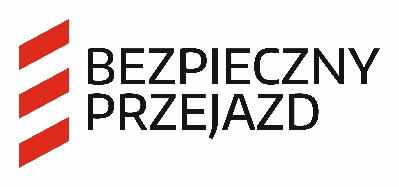 Kontakt dla mediów:Mirosław Siemieniec
rzecznik prasowy
PKP Polskie Linie Kolejowe S.A.
rzecznik@plk-sa.pl
T: +48 694 480 239Projekt jest współfinansowany przez Unię Europejską ze środków Funduszu Spójności w ramach Programu Operacyjnego Infrastruktura i Środowisko.